Załącznik nr 3 do formularza wniosku „P”  i „O” w ramach pilotażowego programu „Aktywny samorząd” – 2018 r.   MODUŁ I obszar A zadanie 1 .........................................................          stempel zakładu opieki zdrowotnej                                                            .............................., dnia ........................                                    lub praktyki lekarskiej           ZAŚWIADCZENIE LEKARSKIE  do wniosku o dofinansowanie w ramach pilotażowego programu „Aktywny samorząd” wydane przez lekarza specjalistę o specjalizacji adekwatnej do rodzaju niepełnosprawności, wystawione nie wcześniej niż 120 dni przed dniem złożenia wniosku    - prosimy wypełnić czytelnie w języku polskim, właściwe zaznaczyć znakiem „x” 1.   Imię i nazwisko Pacjenta .............................................................................................................................................PESEL                 Zakres dysfunkcji narządu ruchu pacjenta (opis): ........................................................................................................   .......................................................................................................................................................................................... Używane przez Pacjenta zaopatrzenie ortopedyczne i sprzęt rehabilitacyjny oraz ewentualne potrzeby w tym zakresie:............................................................................................................................................................................     ..........................................................................................................................................................................................    .......................................................................................................................................................................................... Stwierdzam, iż następstwem schorzeń, stanowiących podstawę wydania posiadanego orzeczenia pacjenta,  jest dysfunkcja narządu ruchu: Uzasadnienie zakupu/montażu oprzyrządowania do posiadanego samochodu (o ile dotyczy) ......................................    ...........................................................................................................................................................................................    .......................................................................................................................................................................................... Pacjent z uwagi na ograniczenia funkcjonalne, stan i zakres dysfunkcji narządu ruchu powodującej niepełnosprawność wymaga oprzyrządowania samochodu, – przez to należy rozumieć dostosowane do indywidualnych potrzeb związanych z rodzajem niepełnosprawności adresata programu urządzenia (montowane fabrycznie lub dodatkowo) lub również wyposażenie samochodu, które umożliwia użytkowanie samochodu przez osobę niepełnosprawną z dysfunkcją ruchu lub przewożenie samochodem osoby niepełnosprawnej oraz niezbędnego sprzętu rehabilitacyjnego (o ile dotyczy)	 	 	 	 	 	 	 	 	 	 	 	 	 	Str. 2 	 ..........................................................., dnia.. ............................                  ........................................................................ 	                          Miejscowość                                                                                pieczątka, nr i podpis lekarza specjalisty 	 	2 o charakterze neurologicznym (symbol orzeczenia 10-N)            tak             nie całościowym zaburzeniu rozwojowym (symbol orzeczenia 12-C)             tak             nie  inne ..................................................................................................... ............................................................................................................            tak             nie 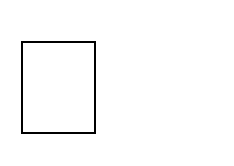 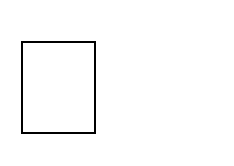 dodatkowe pasy, uchwyty ułatwiające wsiadanie i wysiadanie  pieczątka, nr i podpis lekarza 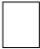 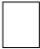 automatyczna skrzynia biegów, sprzęgło automatyczne, ręczny sterownik sprzęgła  pieczątka, nr i podpis lekarza 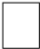 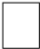 elektrohydrauliczne mechanizmy do obniżania i podnoszenia nadwozia  pieczątka, nr i podpis lekarza specjalne siedzenia  pieczątka, nr i podpis lekarza 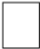 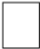 elektroniczna obręcz przyspieszenia  pieczątka, nr i podpis lekarza 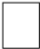 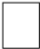 ręczny gaz – hamulec  pieczątka, nr i podpis lekarza przedłużenie pedałów  pieczątka, nr i podpis lekarza sterowanie elektroniczne  pieczątka, nr i podpis lekarza 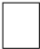 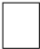 podnośnik lub najazd do wózka inwalidzkiego  pieczątka, nr i podpis lekarza 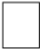 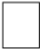 przeniesienie dźwigni lub pedałów, przełączników  pieczątka, nr i podpis lekarza system wspomagania parkowania  pieczątka, nr i podpis lekarza 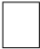 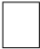 inne, jakie:  pieczątka, nr i podpis lekarza 